APSTIPRINĀTARēzeknes novada domes2018.gada 21.jūnija sēdē( Nr.14, 4.§)ar grozījumiemRēzeknes novada domes   2018.gada 6.septembra sēdē ( Nr.19, 2.§)  ar grozījumiemRēzeknes novada domes   2018.gada 4.oktobra sēdē ( Nr.21, 2.§)  ar grozījumiemRēzeknes novada domes   2019.gada 5.septembra sēdē ( Nr.20, 48.§)  Kārtība, kādā tiek  noteiktas Rēzeknes novada pašvaldības izglītības iestāžu  vadītāju  amata  vienības  un  algas  likmesIzdota  saskaņā  ar  Ministru  kabineta 2016.gada 5.jūlijanoteikumu Nr.445 „Pedagogu darba samaksas noteikumi” 6. un 9.punktiem,  likuma “Par pašvaldībām” 21.panta  pirmās daļas  27.punktuI. Vispārīgie  jautājumiKārtība nosaka kādā  veidā  tiek  noteiktas  Rēzeknes novada pašvaldības izglītības iestāžu  vadītāju  amata  vienības  un  algas  likmes.Kārtība  attiecas  uz  pamatskolu  un  vidusskolu  direktoriem, profesionālās  ievirzes  izglītības  iestāžu  vadītājiem un pirmsskolas  izglītības  iestāžu  vadītājiem.  Speciālo  izglītības  iestāžu  vadītāju  amata  vienības  un  algas  likmes tiek  noteiktas  atbilstoši  Ministru  kabineta  prasībām.II. Mērķi  un  uzdevumiNoteikt vienotas  prasības Rēzeknes novada pašvaldības izglītības iestāžu  vadītāju  amata  vienību  un  algas  likmju  noteikšanā.Nosakot  amata  vienības, ņemt  vērā izglītības iestādes administrācijas  algas  fondu,  izglītojamo  skaitu  izglītības  iestādē, kā  arī vienas vai  vairāku  izglītības iestāžu (arī  struktūrvienību, kā  arī  dažādu  izglītības  programmu  realizācijas  vietu)  vadīšanas  iespējas.III. Izglītības iestāžu  vadītāju  amatu  vienību noteikšanaAmatu vienību noteikšanai  tiek noteikts izglītības iestādes administrācijas algas fonds  atbilstoši šādai formulai:F=0,15 a, kurF – izglītības iestādes administrācijas  algas  fonds, EUR;     a – skolotāju darba  algas fonds, EUR.Aprēķinot  skolotāju  darba  algu  fondu, tiek  ņemta vērā vienota pedagoga algas likme (minimālā algas likme) (uz  2018.gada  1.jūniju – 680,00  EUR).Ja izglītības  iestādes administrācijas algas fonds pārsniedz Pedagogu darba samaksas noteikumos  noteikto  izglītības iestādes vadītāja mēneša darba algas likmi, atlikušo fondu iestādes vadītājs var izmantot vietnieku (struktūrvienības vadītāju) darba algām.Ja izglītības iestādes administrācijas algas fonds nepārsniedz Pedagogu darba samaksas noteikumos noteikto izglītības iestādes vadītāja  mēneša  darba  algas  likmi, šis fonds atbilstoši Pedagogu darba  samaksas noteikumos noteiktajai izglītības iestādes vadītāja mēneša darba algas likmei nosaka iestādes vadītāja amata vienību skaitu. Amata  vienību  skaits  nav  mazāks  par:   0,2 likmēm, ja izglītojamo skaits izglītības iestādē  ir  mazāks nekā 15 izglītojamie;    0,35 likmēm, ja izglītojamo skaits izglītības iestādē ir vismaz 15, bet mazāks nekā 30 izglītojamie;     0,6 likmēm, ja  izglītojamo  skaits  izglītības  iestādē  ir vismaz 30, bet   mazāks  nekā  50  izglītojamie;     0,8 likmēm, ja  izglītojamo  skaits  izglītības  iestādē  ir vismaz 50, bet   mazāks  nekā  75  izglītojamie;     1 likmi, ja  izglītojamo  skaits  izglītības  iestādē  ir vismaz 75.(ar grozījumiem, kas izdarīti ar Rēzeknes novada pašvaldības 2019.gada 5.septembra  lēmumu  “Par  grozījumiem  2018.gada  21.jūnija  Rēzeknes  novada  pašvaldības  kārtībā „Kārtība, kādā  tiek   noteiktas  Rēzeknes  novada  pašvaldības izglītības iestāžu  vadītāju  amata vienības un algas likmes””,kas piemērojami ar  2019.gada 1.septembri)Izglītojamo  skaits  tiek  aprēķināts  uz  katra  gada  1.septembri.Pamatskolu  un  vidusskolu, kurās  tiek  realizētas arī  pirmsskolas  izglītības  programmas, direktoriem, kuriem atbilstoši  skolēnu  skaitam  nepienākas  viena    izglītības  iestādes  vadītāja  amata  vienība, tiek ņemts  vērā  arī  pirmsskolas  bērnu  skaitam  atbilstošais  administrācijas  algas  fonds, kurš  tiek  summēts  klāt  skolas  administrācijas  algas  fondam, bet  ne  vairāk  kā  līdz  vienai  amata  vienībai. Skolām, kurās tiek  realizētas  pirmsskolas  izglītības  programmas, un  kurām  administrācijas  algu  fonds  tikai  nedaudz pārsniedz  apmaksāto  direktora  algas  likmi, no  atlikušā  fonda  daļas un, ja  nepieciešams, no  pašvaldības  budžeta,  tiek  nodrošināts  direktora  vietnieks  izglītības  jomā līdz  0,25  amata  vienībām. (ar grozījumiem, kas izdarīti ar Rēzeknes novada pašvaldības 2019.gada 5.septembra  lēmumu  “Par  grozījumiem  2018.gada  21.jūnija  Rēzeknes  novada  pašvaldības  kārtībā „Kārtība, kādā  tiek   noteiktas  Rēzeknes  novada  pašvaldības izglītības iestāžu  vadītāju  amata vienības un algas likmes””,kas piemērojami ar  2019.gada 1.septembri)Ja  kāds  izglītības  iestādes  vadītājs  vada  divas  izglītības  iestādes ilgāk  nekā  divus  mēnešus, tiek  summēti  visu  izglītības  iestāžu administrācijas  algas  fondi, bet ne  mazāk  kā  līdz 0,8  amata  vienībām  un ne  vairāk  kā  līdz  vienai  amata  vienībai,  ja  trīs  vai  vairākas izglītības  iestādes – tiek  noteikta  vadītāja viena  amata vienība.Ja  kādai  izglītības  iestādei  ir  arī  struktūrvienība  vai  izglītības  programma (as)  tiek realizēta(as)  citā  apdzīvotā  vietā, bet  izglītības iestādes  vadītājam  atbilstoši  savas  iestādes izglītojamo  skaitam nepienākas  viena  vadītāja  amata  vienība, tad  vadītāja  amata vienība  aprēķinās  atbilstoši  šādiem  kritērijiem:ja  iestādē  kopā  ir  mazāk  nekā  40  izglītojamie, tad  tiek  noteiktas  0,7  vadītāja  amata  vienības;ja  iestādē  kopā  ir  40 - 59  izglītojamie, tad  tiek  noteiktas  0,85  vadītāja  amata  vienības;ja  iestādē  kopā  ir  vismaz  60  izglītojamie, tad  tiek  noteikta  viena  vadītāja  amata  vienība. (ar grozījumiem, kas izdarīti ar Rēzeknes novada pašvaldības 2019.gada 5.septembra  lēmumu  “Par  grozījumiem  2018.gada  21.jūnija  Rēzeknes  novada  pašvaldības  kārtībā „Kārtība, kādā  tiek   noteiktas  Rēzeknes  novada  pašvaldības izglītības iestāžu  vadītāju  amata vienības un algas likmes””,kas piemērojami ar  2019.gada 1.septembri)Ja  kādai  izglītības  iestādei  ir  divas  struktūrvienības vai  divas citas  izglītības  programmas(u)  realizācijas vietas, tad tiek  noteikta  vadītāja  viena  amata  vienība.Vadītāja  amata  vienības, izvērtējot  šīs  kārtības  7.,10. un11.punktos  minēto, un, ja  tās  ir  atšķirīgas, konkrētam  vadītājam  tiek  noteiktas  pēc  lielākā  vienību  skaita.Ja  pamatskolai  ir  struktūrvienība vai  cita  izglītības  programmas(u)  realizācijas vieta,  bet    tās  vadītājam  administrācijas  algu  fonds  ir  mazāks  par  vadītāja  likmi, vietnieka  (struktūrvienības  vadītāja)  amatam  papildus   var piešķirt  finansējumu  līdz  0,5  pedagoga  minimālās  algas  likmēm.IV. Izglītības iestāžu  vadītāju  algas  likmju noteikšanaIzglītības  vadītāja, t.sk.  arī  pirmsskolas  izglītības  iestādes  vadītāja,  algas  likme  tiek  noteikta  pēc  izglītojamo  skaita  atbilstoši  Pedagogu  darba  samaksas  noteikumiem. Ja  kādai  izglītības  iestādei  ir  divas  struktūrvienības vai  divas citas  izglītības  programmas (u)  realizācijas vietas, tad  vadītāja  algas likmei  tiek piemērots  koeficients  1,1.Izglītojamo  skaits  tiek  aprēķināts  uz  katra  gada  1.septembri  un  alga  atbilstoši  tam  tiek  noteikta  laika  periodam  no  katra  gada  1.septembra  līdz  sekojošā  gada 31.augustam.Ja  administrācijas  algas  fonds  ir  pietiekami  liels, lai  izglītības  iestādē  nodrošinātu  gan  iestādes  vadītāja, gan  vietnieku un  struktūrvienības  vadītāju  kvalitatīvu  darbību, atbilstoši noteiktiem kritērijiem (1.Pielikums ) pēc  izglītības  iestādes  vadītāja iesnieguma (2. Pielikums) izglītības  iestādes  vadītāja  algas  likmi  var  palielināt  ar pašvaldības  izpilddirektora  rīkojumu. Iesniegumu  izglītības iestādes vadītājs  iesniedz Izglītības pārvaldes vadītājam  līdz  kārtējā gada 5.septembrim (2018.gadā  līdz 7.septembrim). Vienas  darba  dienas  laikā  pēc  iesnieguma(u) saņemšanas Izglītības pārvaldes  vadītāja  izveidota  komisija  izskata  iesniegumu  un  novērtē  vadītāju  atbilstoši  noteiktajiem  kritērijiem (3. Pielikums). Algas likmes  palielināšana  notiek apstiprinātā  valsts budžeta  finansējuma ietvaros. Algas likme, ja  tā  ir  lielāka nekā Pedagogu  darba  samaksas  noteikumos  noteiktā, tiek  noteikta  katram  mācību  gadam. Algas  likmi  var  paaugstināt  līdz  30 procentiem no  Pedagogu  darba  samaksas  noteikumos  noteiktās  algas  likmes atbilstoši  4.Pielikumā  noteiktajam punktu  skaitam  un  ņemot  vērā  izglītības  iestādei  piešķirto  valsts  budžeta  finansējumu.(ar grozījumiem, kas izdarīti ar Rēzeknes novada pašvaldības 2018.gada 6.septembra  lēmumu  “Par  grozījumiem  2018.gada  21.jūnija  Rēzeknes  novada  pašvaldības  kārtībā „Kārtība, kādā  tiek   noteiktas  Rēzeknes  novada  pašvaldības izglītības iestāžu  vadītāju  amata vienības un algas likmes””,kas piemērojami ar  2018.gada 3.septembri)V. Izglītības iestāžu  vadītāju  finansēšanas  avotiPamatskolu, vidusskolu  direktoru  algas  finansē  no  valsts  budžeta  mērķdotācijas  attiecīgajai  izglītības  iestādei.Pirmsskolas un profesionālās  ievirzes izglītības  iestāžu  vadītājiem algas  finansē  no  pašvaldības budžeta.Izglītības iestādēm, kuru administrācijai pietrūkst finansējuma  no  valsts  budžeta  mērķdotācijas, bet  atbilstoši  šai  kārtībai pienākas  papildus  amata  vienības  likmes  daļa (as), piešķir papildus finansējumu no pašvaldības budžetaVI. Noslēguma  jautājumiKārtība stājas spēkā 2018.gada 1.septembrī. Domes priekšsēdētājs 	1.PielikumsRēzeknes novada pašvaldības 2018.gada 21.jūnija kārtībai„Kārtība, kādā  tiek   noteiktas  Rēzeknes  novada  pašvaldības izglītības iestāžu  vadītāju  amata vienības un algas likmes”Kritēriji  pretendentiem uz izglītības iestādes  vadītāja  algas likmes  palielināšanu1.Izglītības iestādes  vadītāja darba intensitātes kritēriji2.Izglītības iestādes  vadītāja personīgā  ieguldījuma izglītības iestādes attīstībā kritērijiIzglītības iestādes administratīvā vadībaNodrošināta Izglītības iestādes darbību reglamentējošo iekšējo normatīvo aktu izstrāde, to atbilstība ārējiem normatīvajiem aktiem. Tiek ievēroti un īstenoti izglītības procesa īstenošanas kvalitātes vērtējošo/uzraugošo institūciju ieteikumi. Izglītības iestādei ir izstrādāts un pašvaldības saskaņots attīstības plāns, tas tiek īstenots un regulāri aktualizēts. (5  punkti)Dokumentācija tiek uzturēta atbilstoši prasībām, periodiski tiek saņemti vērtējošo/uzraugošo institūciju aizrādījumi, nepieciešami uzlabojumi. (3 punkti)Dokumentācija daļēji tiek uzturēta atbilstoši prasībām, savlaicīgi netiek novērsti vērtējošo/uzraugošo institūciju aizrādījumi. (0 punkti)Izglītības iestādes personāla resursu pārvaldīšanaIzglītības iestāde nodrošināta ar atbilstošas kvalifikācijas pedagogiem, tajā skaitā, pedagogi ir veikuši normatīvajos aktos noteikto nepieciešamo profesionālās kompetences pilnveidi. Izglītības iestādes kolektīvs ir vienots, motivēts kopējā izglītības iestādes mērķa sasniegšanai. (5 punkti)Atbilst viens no A punktā izvirzītajiem kritērijiem. (3 punkti)Dažiem pedagogiem nav nepieciešamā profesionālās kompetences pilnveide. Izglītības iestādes kolektīvs nav vienots, motivēts kopējā Izglītības iestādes mērķa sasniegšanai. (0 punkti)Vadītāja līdera un saskarsmes prasmesVadītājs ir kolektīva līderis. Vadītājs ar savu profesionālo darbību veicina Izglītības iestādes labu reputāciju un kolektīva saliedēšanu. Vadītājam ir laba sadarbība ar Pašvaldību, Izglītības iestādes administrāciju, pedagogiem, vecākiem un sabiedriskām organizācijām, vietējo sabiedrību, prasme sadarboties ar izglītojamajiem un izglītojamo pašpārvaldes atbalstīšana un veicināšana. (5 punkti)Sadarbībā ar Pašvaldību, izglītības iestādes administrāciju, pedagogiem, vecākiem un sabiedriskām organizācijām, vietējo sabiedrību, izglītojamajiem reizēm vērojamas komunikācijas, sadarbības problēmas. (3 punkti)Sadarbībā vērojamas komunikācijas problēmas, biežas konfliktsituācijas, saņemtas sūdzības no iesaistītajām pusēm. (0 punkti)Izglītības iestādes ieguldījums finanšu resursu piesaistē Izglītības iestādē sekmīgi tiek īstenoti nozīmīgi, t.sk., starptautiski projekti (projektā piedalās starptautiskie partneri, izglītības iestāde ir projekta vadošais partneris u.c.), kas veicina finanšu piesaisti, pedagogu tālākizglītību, zināšanu pārnesi, veicina izglītojamo pieredzes apmaiņu vai starptautisko pieredzi. (10 punkti)Izglītības iestādē sekmīgi tiek īstenoti vietēja un starptautiska mēroga projekti, kas veicina finanšu piesaisti, pedagogu tālākizglītību, zināšanu pārnesi, veicina izglītojamo pieredzes apmaiņu vai starptautisko pieredzi. (5 punkti)Izglītības iestādē sekmīgi tiek īstenoti vietēja mēroga projekti. Izglītojoši, kultūras u.c. pasākumi tiek rīkoti tikai izglītojamajiem, pedagogiem un vecākiem izglītības iestādes ietvaros. (2 punkti)Izglītības iestādes reputācijas veidošana, tēla popularizēšana (vērtē atbilstoši izglītības pakāpei)Izglītības iestāde regulāri piedalās dažādās Pašvaldības, reģiona un valsts organizētajās sabiedriskajās aktivitātēs izglītības, kultūras vai sporta jomā, ir pasākumu organizēšanas iniciatore. Izglītības iestādei ir sava interneta vietne, kurā regulāri tiek atjaunota aktuālā informācija. Ļoti laba sadarbība ar pašvaldību, izglītojamajiem, vecākiem, izglītības iestādes padomi, absolventiem, uzņēmumiem, zinātnes un pētniecības institūcijām, vēstniecībām vai citiem partneriem. (5 punkti)Izglītības iestāde regulāri piedalās dažādās Pašvaldības, reģiona un valsts organizētajās sabiedriskajās aktivitātēs izglītības, kultūras vai sporta jomā. Sadarbība ar pašvaldību, izglītojamiem, vecākiem, izglītības iestādes  padomes, absolventiem, uzņēmumiem un citiem partneriem tiek veidota periodiski. (3 punkti)Izglītības iestāde reti piedalās/nepiedalās dažādos Pašvaldības, reģiona un valsts organizētajos pasākumos izglītības, kultūras vai sporta jomā. Netiek veidota Izglītības iestādes reputācija un celts tās prestižs. Izglītības iestādei nav sava interneta vietne vai informācija Izglītības iestādes interneta vietnē netiek regulāri aktualizēta. (0 punkti)2.PielikumsRēzeknes novada pašvaldības 2018.gada 21.jūnija kārtībai„Kārtība, kādā  tiek   noteiktas  Rēzeknes  novada  pašvaldības izglītības iestāžu  vadītāju  amata vienības un algas likmes”__________________________________________                                                                      (izglītības iestāde)____________________________________________                                                                 (vadītāja vārds, uzvārds)IesniegumsBalstoties  uz  2018.gada  21.jūnija  kārtības  „Kārtība, kādā  tiek   noteiktas  Rēzeknes novada  pašvaldības izglītības iestāžu  vadītāju  amata vienības un algas likmes”  17.punktu, lūdzu  palielināt  manu  algas  likmi  ar  20__.gada  _.septembri. Sniedzu  par  savu  skolu  un  sevi  sekojošas  ziņas:Izglītojamo skaits: ______;Pedagogu  skaits: _____; Struktūrvienību skaits: __;Īstenotās izglītības pakāpes: ___;Realizēto izglītības programmu skaits ( bez interešu izglītības): ___;Izglītības iestādes  viena  mēneša  kopējais  administrācijas algu fonds: ____EUR;Vietnieku ( struktūrvienības vadītāju) plānotais likmju skaits, pamatojums  to  pietiekamībai, lai  nodrošinātu kvalitatīvu  izglītības procesu _______________________________________________________________________________________________________________________________________________________________________________________________________________________________________________________________________________________________________________________________________________________________________________________________________________________________________________________________________________________________________________________________________________Pašvērtējums noteiktajos kritērijos (A,B vai C):Izglītības iestādes administratīvā vadība: ___;Izglītības iestādes personāla resursu pārvaldīšana: ___;Vadītāja līdera un saskarsmes prasmes: ___:Izglītības iestādes ieguldījums finanšu resursu piesaistē: ___;Izglītības iestādes reputācijas veidošana, tēla popularizēšana: ___.__________________                               ______________________________  (datums)                                                                            (paraksts)3.PielikumsRēzeknes novada pašvaldības 2018.gada 21.jūnija kārtībai„Kārtība, kādā  tiek   noteiktas  Rēzeknes  novada  pašvaldības izglītības iestāžu  vadītāju  amata vienības un algas likmes”Izglītības iestādes vadītāja novērtējums  pretendentiem uz algas likmes palielināšanu__________________________________________                            (izglītības iestāde)____________________________________________                        (vadītāja vārds, uzvārds)Izglītības iestādes  vadītāja darba intensitātes kritēriji(punkti)Izglītojamo skaits: ______;Pedagogu  skaits: _____; Struktūrvienību skaits: __;Īstenotās izglītības pakāpes: ___;Realizēto izglītības programmu skaits ( bez interešu izglītības): ___;Izglītības iestādes  vadītāja personīgā  ieguldījuma izglītības iestādes attīstībā kritērijiIzglītības iestādes administratīvā vadība: ___;Izglītības iestādes personāla resursu pārvaldīšana: ___;Vadītāja līdera un saskarsmes prasmes: ___:Izglītības iestādes ieguldījums finanšu resursu piesaistē: ___;Izglītības iestādes reputācijas veidošana, tēla popularizēšana: ___.Kopējie punkti:________________Priekšlikums  algas  likmes paaugstināšanai (pasvītrojot priekšlikumu):Paaugstināt algas likmi par ___ %;Nepaaugstināt algas likmi.__________________                                 (datums)                                                                            Komisijas locekļi:_____________________________/                                                      /_____________________________/                                                      /_____________________________/                                                      /_____________________________/                                                      /_____________________________/                                                      /4.PielikumsRēzeknes novada pašvaldības 2018.gada 21.jūnija kārtībai„Kārtība, kādā  tiek   noteiktas  Rēzeknes  novada  pašvaldības izglītības iestāžu  vadītāju  amata vienības un algas likmes”Izglītības iestādes vadītāja algas  likmes   iespējamā pieauguma  tabula  atbilstoši iegūtajiem punktiem(ar grozījumiem, kas izdarīti ar Rēzeknes novada pašvaldības 2018.gada 4.oktobra  lēmumu  “Par  grozījumiem  2018.gada  21.jūnija  Rēzeknes  novada  pašvaldības  kārtībā „Kārtība, kādā  tiek   noteiktas  Rēzeknes  novada  pašvaldības izglītības iestāžu  vadītāju  amata vienības un algas likmes””,kas piemērojami ar  2018.gada 3.septembri)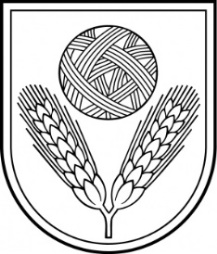 Rēzeknes novada DOMEReģ.Nr.90009112679Atbrīvošanas aleja 95A,  Rēzekne,  LV – 4601,Tel. 646 22238; 646 22231,  Fax. 646 25935,E–pasts: info@rezeknesnovads.lvInformācija internetā:  http://www.rezeknesnovads.lvPunktiRealizēto programmu skaitsĪstenotās izglītības pakāpesKopā pedagogiIzglītojamo skaits*Struktūrvienību skaits11 līdz 2x1 līdz 20Līdz 80x23 līdz 6x21 līdz 4081 - 120x37 un vairāk141 līdz 60121 – 200x4x2vairāk nekā 60201 – 400x5x3x401 un vairāk16x4xx2Iegūtais punktu skaitsAlgas likmes  pieaugums (%) no Pedagogu darba samaksas noteikumos noteiktās algas likmes45-49Līdz 3039-44Līdz 2533-38Līdz 2026-32Līdz 1521-25 Līdz 10